Group Visit Booking Form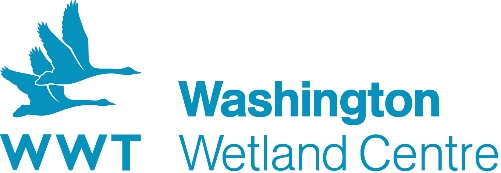 Please complete and return to confirm details of your visit.Please note that groups of 12 or more paying visitors qualify for group admission rates.Contact DetailsWe would like to keep you up to date about what’s happening at our centres, our conservation work and ways you can support us. We are committed to keeping your personal information secure and we will never share it with other organisations for marketing purposes.Please tick the relevant boxes below if you are happy to hear from us by:E-mail 	Telephone 		SMS You can change your contact preferences at any time by contacting our Supporter Services team on 01453 891198 or supporter@wwt.org.ukVisit DetailsAdditional Activities (pre-booking required)Guided Tour (all year)Our 1 hour guided tour can be tailored to your group’s needs for an extra special visit to Washington Wetland Centre. Otter and flamingo commentated feeds take place daily at 11.30am/3pm and 11.45am/3.15pm respectively. These are included in admission and there is no need to pre book. There may also be other events on the day of your visit. Please check the website to see what’s available on the day of your planned visit.Catering Please complete which catering option you would like to order for your group. Where did you hear about [Centre]?……………………………………………………………………………………………………..………………I agree that the above details are correct and I will inform the Bookings Dept of any changes:Terms & ConditionsTo benefit from our great group rates (for 12 or more paying visitors), please pay the total group admission price (plus any additional options such as catering packages) in one single transaction on arrival at the centre by either cash or credit/debit card. Whilst a visit may be cancelled up to 24 hours before your expected arrival with no charge, lunch bookings must be paid for if cancelled less than 48 hours before expected arrival.Please return to: groups.washington@wwt.org.uk If you have any queries please call Julie Chrisp on 01914165454 Remember the following benefits are available for groups of 12 or more people:discounted admission (see www.wwt.org.uk//washington/group-visits/ for current prices)FREE pre trip visit and on-the-day entry for the group organiserFREE coach/car parkingFREE entry for coach driver We have a small number of mobility scooters available for free loan (not valid in wet weather and pre-booking is essential)group catering packages (listed in booking form)pre-bookable group tourYour Name/Group Organiser:Your Name/Group Organiser:Name of Group:Address (including Postcode):Address (including Postcode):Address (including Postcode):Telephone (office): Telephone (mob):Telephone (mob):Email:Email:Email: Date of visit: Date of visit:Number of Adults (17-64): Arrival time: Departure time: Number of Children (4-16): Arriving by coach:  Yes/NoArriving by coach:  Yes/NoNumber of Concessions (65+, disabled, full-time students, unemployed):How will you be paying for the visit? Cash/cardHow will you be paying for the visit? Cash/card Number of free WWT members:Total number of people in group?Total number of people in group?Number of free carers:Accessibility requirements?Accessibility requirements?Accessibility requirements?Will the group organiser be present on day of visit?Yes          No Will the group organiser be present on day of visit?Yes          No Will the group organiser be present on day of visit?Yes          No Pre –Visit (FREE)The group organiser is entitled to a free visit in advance of the group visit to familiarise themselves with our site.Pre –Visit (FREE)The group organiser is entitled to a free visit in advance of the group visit to familiarise themselves with our site.Date/time of Pre-Visit:£30 per groupmaximum tour group 30 peopleWe would like to book a guided tour for our group?Yes          No Requested time:Number of people?Will you be using the Waterside Cafe overlooking the stream channel? YesNoWould you like to prebook a catering package?YesNoNo of peopleTimeSp dietary requirementOption A – teas/coffees only - £1.95 per headOption B – Seasonal soup, sandwich and tea/coffee £8.95 per head Signature: Date: 